Colegio Emilia Riquelme. 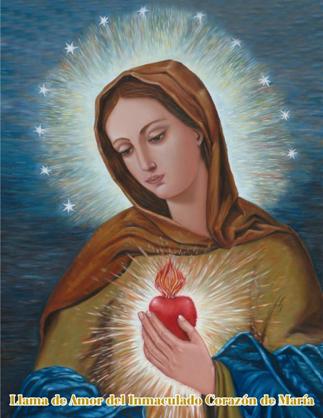 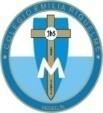 Taller de Tecnología e informática. Grado: SEGUNDO.Nuestra clase en el horario normal son los MARTES de 10:30 a 11:30 am. Gracias por su apoyo y envió puntual.Un saludo enorme y Dios los guarde.Correo: pbustamante@campus.com.co  (por favor en el asunto del correo escribir nombre apellido y grado. Gracias)Esta clase será virtual por zoom a las 10:30 am. Más adelante les comparto el enlace con la profe.Fecha 01 DE septiembre de 2020Saludo: TARJETA.Tema: presentación del 4 periodo.Ten listo papel rasgado en trozos pequeños.Dibuja el reloj en tu cuaderno del tamaño de la página.Repasa el contorno del reloj con colores.Ahora pega los papelitos.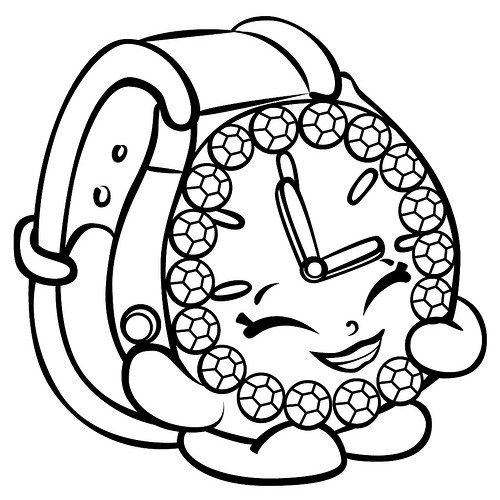 Recuerda enviar la evidencia al correo con nombre, apellido y grado.